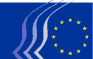 Ευρωπαϊκή Οικονομική και Κοινωνική ΕπιτροπήΒρυξέλλες, 17 Ιουλίου 2015Περιεχόμενα:1.	ΕΥΡΩΠΑΪΚΗ ΟΛΟΚΛΗΡΩΣΗ	32.	ΟΙΚΟΝΟΜΙΚΗ ΔΙΑΚΥΒΕΡΝΗΣΗ / ΧΡΗΜΑΤΟΠΙΣΤΩΤΙΚΑ ΜΕΣΑ/ ΦΟΡΟΛΟΓΙΑ	43.	ΠΕΡΙΒΑΛΛΟΝ / ΓΕΩΡΓΙΑ ΚΑΙ ΑΛΙΕΙΑ	74.	ΚΑΤΑΝΑΛΩΤΕΣ	95.	ΚΟΙΝΩΝΙΚΕΣ ΥΠΟΘΕΣΕΙΣ	116.	ΜΕΤΑΦΟΡΕΣ	127.	ΒΙΟΜΗΧΑΝΙΑ	138.	ΕΝΕΡΓΕΙΑ	149.	ΕΞΩΤΕΡΙΚΕΣ ΣΧΕΣΕΙΣ	16Στη σύνοδο ολομέλειας της 1ης και 2ας Ιουλίου 2015 συμμετείχαν ο κ. Nicolas Schmit, Λουξεμβουργιανός Υπουργός Εργασίας, Απασχόλησης και Αλληλέγγυας οικονομίας, ο κ. Phil Hogan, Ευρωπαίος Επίτροπος αρμόδιος για τη γεωργία και την αγροτική ανάπτυξη, η κ. Zanda Kalniņa-Lukaševica, κοινοβουλευτική γραμματέας, Υπουργείο Εξωτερικών της Λετονίας, και ο κ. Miguel Arias Cañete, Ευρωπαίος Επίτροπος αρμόδιος για τη δράση για το κλίμα και την ενέργεια.Οι γνωμοδοτήσεις που υιοθετήθηκαν κατά τη σύνοδο ολομέλειας είναι οι ακόλουθες:ΕΥΡΩΠΑΪΚΗ ΟΛΟΚΛΗΡΩΣΗΑξιολόγηση των διαβουλεύσεων με τα ενδιαφερόμενα μέρη της Ευρωπαϊκής Επιτροπής (γνωμοδότηση πρωτοβουλίας)Εισηγητής: 		ο κ. Ronny Lannoo (Διάφορες Δραστηριότητες - BE)Έγγραφα αναφοράς: 	EESC-2015-02021-PAC-TRAΚύρια σημεία:Στην παρούσα γνωμοδότηση, η ΕΟΚΕ διατυπώνει συστάσεις ως προς τη διαβούλευση με τα ενδιαφερόμενα μέρη, με σκοπό τη βελτίωση της ποιότητας των διαβουλεύσεων και τη μείωση του χάσματος που χωρίζει την Ευρώπη από τους πολίτες της. Η ΕΟΚΕ εκφράζει την ανησυχία της για τον τρόπο με τον οποίο διεξάγεται η διαβούλευση με τα ενδιαφερόμενα μέρη και, κατ' επέκταση, για την ποιότητα των αποτελεσμάτων της. Για τον λόγο αυτό, η ΕΟΚΕ ζητεί διαβουλεύσεις σταθερές και αντιπροσωπευτικές, που εξασφαλίζουν προστιθέμενη αξία για τις ενδιαφερόμενες οργανώσεις και ομάδες συμφερόντων.Η ΕΟΚΕ διατυπώνει ορισμένες σαφείς και ρεαλιστικές διαρθρωτικές προτάσεις, και καλεί την Ευρωπαϊκή Επιτροπή να συνεργαστεί εποικοδομητικά στη διαμόρφωση και στην εφαρμογή νέων μέτρων.Δεδομένου του ρόλου που της έχει ανατεθεί από τις Συνθήκες, η ΕΟΚΕ προτίθεται να διαδραματίσει το ρόλο διαμεσολαβητή προκειμένου να συμβάλει στην επιτυχία της διαβούλευσης με τα ενδιαφερόμενα μέρη και η Ευρωπαϊκή Επιτροπή θα πρέπει να αξιοποιήσει περαιτέρω τις δυνατότητες ενισχυμένης συνεργασίας με την ΕΟΚΕ.Εξάλλου, η ΕΟΚΕ, ως φορέας προώθησης του διαρθρωμένου διαλόγου των πολιτών —βασικού μέσου της συμμετοχικής δημοκρατίας— ενθαρρύνει την Επιτροπή να κάνει εντατικότερη χρήση των πλατφορμών διαρθρωμένου διαλόγου.ΟΙΚΟΝΟΜΙΚΗ ΔΙΑΚΥΒΕΡΝΗΣΗ / ΧΡΗΜΑΤΟΠΙΣΤΩΤΙΚΑ ΜΕΣΑ/ ΦΟΡΟΛΟΓΙΑΠρόσβαση των ΜΜΕ στη χρηματοδότηση (ενημερωτική έκθεση)Εισηγητής: 		ο κ. Δημήτρης Δημητριάδης (Εργοδότες - EL)Έγγραφα αναφοράς: 	EESC-2014-06006-RI-TRAΚύρια σημεία: Η ανεπαρκής προσφορά χρηματοδότησης έχει περιορίσει τις επενδύσεις των ΜΜΕ από το 2008. Απαιτούνται επειγόντως αποφασιστικά μέτρα. Η ΕΟΚΕ έχει εξετάσει το ζήτημα αυτό και επιθυμεί να επιστήσει την προσοχή στα εξής:Οι ανάγκες, οι δομές και οι ικανότητες των ΜΜΕ διαφέρουν. Μία ολοκληρωμένη μελέτη για τα κύρια είδη ΜΜΕ και εταιριών μεσαίας κεφαλαιοποίησης και στα 28 κράτη μέλη, για τη συγκριτική τους βαρύτητα και τη συγκριτική τους συμβολή στην απασχόληση και την ανάπτυξη, αποτελεί απαραίτητη προϋπόθεση για να αναληφθεί πολιτική δράση· ο τυποποιημένος ευρωπαϊκός ορισμός των όρων πολύ μικρές, μικρές και μεσαίες επιχειρήσεις σύμφωνα με τη σύσταση ΕΕ 2003/361 πρέπει να επικαιροποιηθεί, ούτως ώστε να αντικατοπτρίζουν καλύτερα την ποικιλία ΜΜΕ· για την τρέχουσα περίοδο προγραμματισμού (2014-2020), το χορηγούμενο ποσό της χρηματοδότησης, η δομή των εν λόγω μέσων και η πρόσβαση σε αυτά πρέπει να βελτιωθούν· ένας μεγάλος αριθμός εμποδίων όσον αφορά τόσο την προσφορά όσο και τη ζήτηση τραπεζικών δανείων για τις ΜΜΕ πρέπει να αντιμετωπιστούν σε ευρωπαϊκό επίπεδο· για να βελτιωθεί η δανειοδοτική ικανότητα των τραπεζών, πρέπει να ενθαρρυνθεί η προσεκτική αναζωογόνηση των αγορών τιτλοποίησης· οι κεφαλαιακές απαιτήσεις για τις τράπεζες και τις ασφαλιστικές εταιρείες θα πρέπει να ρυθμιστούν, έτσι ώστε να μην αποθαρρύνονται οι επενδύσεις σε στοιχεία ενεργητικού που είναι ουσιώδη για την ανάπτυξη των ΜΜΕ (μετοχικό κεφάλαιο, χαρτοφυλάκια τιτλοποιημένων δανείων σε ΜΜΕ, ομόλογα ΜΜΕ)·θα πρέπει να ενισχυθεί η χρηματοδότηση με βάση την αγορά και οι διασυνοριακές επενδυτικές πράξεις θα πρέπει να προωθηθούν· τα πιστωτικά όρια που προσφέρουν η ΕΤΕπ και το ΕΤαΕ (Ευρωπαϊκό Ταμείο Επενδύσεων) θα πρέπει να διαρθρωθούν καλύτερα, ώστε να ανταποκρίνονται στις ανάγκες των διαφορετικών ΜΜΕ· η διαφάνεια του τρόπου με τον οποίο οι τοπικές εμπορικές τράπεζες, οι τράπεζες προώθησης ή άλλοι ενδιάμεσοι κατανέμουν τα κονδύλια αυτά θα πρέπει να βελτιωθεί σημαντικά·οι καινοτόμοι μηχανισμοί και μέσα χρηματοδότησης (π.χ. το μέσο για τις ΜΜΕ του προγράμματος «Ορίζοντας 2020») θα πρέπει να είναι δεόντως προσαρμοσμένοι στις ανάγκες των επιχειρήσεων που διαφέρουν σε μέγεθος και σε αναπτυξιακό στάδιο, όπως και στην ιδιαίτερη κατάσταση που επικρατεί στις διάφορες χώρες· απαιτείται μεγαλύτερη ευαισθητοποίηση για τις δυνατότητες χρηματοδότησης από προγράμματα της ΕΕ σε εθνικό επίπεδο, καθώς και καλύτερη παρακολούθηση και έλεγχος· κρίνεται σκόπιμο να αυξηθεί η συμμετοχή των χρηματοπιστωτικών ιδρυμάτων και των οργανώσεων των ΜΜΕ ως μεσολαβητών μεταξύ των ΜΜΕ και των προγραμμάτων της ΕΕ· οι εθνικές κυβερνήσεις θα πρέπει να συγκροτήσουν σε όλα τα κράτη μέλη μια «διακομματική ομάδα ΜΜΕ», ούτως ώστε να καταστεί δυνατή η αμφίδρομη ροή πληροφοριών και η αποτελεσματική συνεργασία. Ο προβληματισμός σχετικά με τις ΜΜΕ δεν αρκεί, πρέπει να δοθεί έμφαση στην ανάληψη δράσης.Επικοινωνία:	Gerald Klec(Tηλ: 00 32 2 546 9909 - e-mail: gerald.klec@eesc.europa.eu)Ένωση ΚεφαλαιαγορώνΕισηγητής: 		ο κ. Juan Mendoza Castro (Εργαζόμενοι – ES)Συνεισηγήτρια: 	η κ. Milena Angelova (Εργοδότες – BG)Έγγραφα αναφοράς: 	COM(2015) 63 final EESC-2015-01333-AC-TRAΚύρια σημεία: Η Επιτροπή υποστηρίζει την «Πράσινη Βίβλο - Οικοδόμηση Ένωσης Κεφαλαιαγορών»· επιθυμεί τη δημιουργία των κατάλληλων συνθηκών για έναν αποτελεσματικό και σύγχρονο τομέα χρηματοπιστωτικών υπηρεσιών, ο οποίος θα διέπεται από δέουσες ρυθμίσεις, οι οποίες θα παρέχουν στις επιχειρήσεις που αναζητούν επενδύσεις, ιδιαίτερα στις ΜΜΕ και τις εταιρίες με υψηλό αναπτυξιακό δυναμικό, πρόσβαση σε παρόχους κεφαλαίων·θεωρεί τις κεφαλαιαγορές αποθέματα ρευστότητας, από τις οποίες οι επιχειρήσεις μπορούν να αντλούν κεφάλαια και να προβαίνουν σε διαπραγματεύσεις χρηματοπιστωτικών μέσων· υποστηρίζει σθεναρά τον απώτερο στόχο της Ένωσης Κεφαλαιαγορών να αντιμετωπίσει τον σημερινό κατακερματισμό των χρηματοπιστωτικών αγορών και κατ' αυτόν τον τρόπο να επιτρέπει την εισαγωγή στο χρηματιστήριο των εταιρειών όλων των μορφών·τονίζει την ανάγκη να ληφθούν μέτρα που θα επιτρέπουν και στις ΜΜΕ να ωφεληθούν από αυτήν·συνιστά με έμφαση την ανάληψη αποφασιστικής και ταχείας δράσης στους ακόλουθους τομείς:ανάπτυξη μιας δευτερογενούς αγοράς·διαμόρφωση ενός ενιαίου απλοποιημένου προτύπου για τις ποιοτικές και ποσοτικές απαιτήσεις που διέπουν την εισαγωγή των ΜΜΕ σε οργανωμένες αγορές χρηματοπιστωτικών μέσων·εισαγωγή αξιολογήσεων πιστοληπτικής ικανότητας βάσει μιας τυποποιημένης διαφανούς μεθοδολογίας·αποδοχή των απλουστευμένων τυποποιημένων κριτηρίων (μοντέλο) για την καταχώριση σε ρυθμιζόμενες αγορές· επικαιροποίηση και συγχώνευση των ορισμών για τις πολύ μικρές, τις μικρές και τις μεσαίες επιχειρήσεις στα διάφορα νομοθετικά σχέδια της ΕΕ ώστε να αντανακλούν καλύτερα την ποικιλομορφία των ΜΜΕ· πρόβλεψη ενός ορισμού για τις αναπτυσσόμενες και με ισχυρό αναπτυξιακό δυναμικό εταιρείες, δίδοντας επίσης ιδιαίτερη προσοχή στις ανάγκες των εταιρειών αυτών εντός της κεφαλαιαγοράς·ενίσχυση της διοικητικής ικανότητας των εθνικών φορέων προστασίας των καταναλωτών και των οργανισμών δημοσιονομικού κανονισμού·επισημαίνει τη σημασία των παραδοσιακών τραπεζικών δραστηριοτήτων για τη διασφάλιση της σταθερότητας του χρηματοπιστωτικού συστήματος·βεβαιώνει ότι για να υπάρξει βιώσιμη τιτλοποίηση υψηλών προδιαγραφών χρειάζεται προώθηση των βασικών δομών με σύντομες αλυσίδες διαμεσολάβησης.Επικοινωνία:	Gerald Klec(Tηλ: 00 32 2 546 9909 - e-mail: gerald.klec@eesc.europa.eu)ΠΕΡΙΒΑΛΛΟΝ / ΓΕΩΡΓΙΑ ΚΑΙ ΑΛΙΕΙΑ Η μεταρρύθμιση της ΚΓΠ: εφαρμογή των ρυθμίσεων, ποικιλομορφία, αναδιανεμητικά αποτελέσματα και άλλες αποφάσεις που λαμβάνονται από τα κράτη μέλη κατά την εφαρμογή της μεταρρύθμισης των άμεσων ενισχύσεων (ενημερωτική έκθεση)Εισηγητής: 		ο κ. Mario Campli (Διάφορες Δραστηριότητες - IT) Έγγραφα αναφοράς: 	EESC-2015-01409-RI-TRAΚύρια σημεία: Ήδη από την ανακοίνωση της Επιτροπής αναγνωρίζεται η «αυξανόμενη πολυμορφία των γεωργικών και αγροτικών περιοχών μετά από τις διαδοχικές διευρύνσεις», διαπιστώνεται, ωστόσο, η πρόθεση να καταρτιστούν «πολιτικές οι οποίες θα χαράσσονται σε ευρωπαϊκό επίπεδο ώστε να εξασφαλίζονται δίκαιοι όροι με κοινή δέσμη στόχων, αρχών και κανόνων». Στη νομοθετική πρόταση της Επιτροπής του Οκτωβρίου 2011, επαναλαμβάνεται επίσης: «Οι προτάσεις είναι σύμφωνες με την αρχή της επικουρικότητας. Η ΚΓΠ είναι μια πραγματικά κοινή πολιτική». Στην πρόταση προσδιορίζονται, όντως, είκοσι περίπου τομείς στους οποίους οι αντίστοιχες αποφάσεις ανατίθενται στα κράτη μέλη. Ο κανονισμός που προέκυψε από τις διαπραγματεύσεις προβλέπει, αντιθέτως, περίπου 70 τομείς όπου τα κράτη μέλη διαθέτουν την εξουσία να λαμβάνουν ανεξάρτητες αποφάσεις. Μια ενημερωτική έκθεση δεν περιλαμβάνει συστάσεις, δεδομένου ότι αυτή καταρτίζεται, αφενός, για να παρουσιαστεί η πραγματική κατάσταση και, αφετέρου, για να αποτελέσει τη βάση γνώσεων τυχόν μελλοντικής γνωμοδότησης πρωτοβουλίας. Είναι, ωστόσο, δυνατό και χρήσιμο να αντληθούν από αυτήν ορισμένα συμπεράσματα.Η χρονοβόρα διαδικασία λήψης αποφάσεων οδήγησε σε καθυστερήσεις στην πολιτική συμφωνία και στην εφαρμογή της ΚΓΠ. Αρκεί να υπενθυμιστεί ότι η νέα ΚΓΠ έχει τεθεί σε εφαρμογή από την 1η Ιανουαρίου 2015 (δηλ. ένα έτος αργότερα από την ημερομηνία που είχε αρχικά προβλεφθεί) και ότι, δεδομένων των υφιστάμενων δυσκολιών εφαρμογής, οι γεωργοί καλούνται να υποβάλλουν τις αιτήσεις τους για ενίσχυση χωρίς να κατανοούν πλήρως τους νέους κανόνες, με κίνδυνο να διαπράξουν σφάλματα που δεν θα πρέπει να αποτελέσουν αντικείμενο τιμωρίας.Η κοινή γεωργική πολιτική που θα ασκείται κατά τα προσεχή έτη θα είναι πλέον χρονοβόρος. Από την έκθεση προκύπτει ότι το τελικό αποτέλεσμα της μεταρρύθμισης και των διαδοχικών αποφάσεων τις οποίες έλαβαν τα κράτη μέλη —με βάση μια σειρά από περισσότερες των πενήντα κατ' εξουσιοδότηση επιλογές—, δεν συνιστά την εικόνα μιας απλοποιημένης ΚΓΠ. Σε ορισμένες περιπτώσεις, εξάλλου, δεν έγινε χρήση της προβλεπόμενης ευελιξίας, μεταξύ άλλων λόγω της πολυπλοκότητας της γραφειοκρατίας. Ένα τέτοιο παράδειγμα είναι οι «ισοδύναμες πρακτικές» με τις πρακτικές οικολογικού προσανατολισμού που εντάχθηκαν κατά τις διαπραγματεύσεις σχετικά με τη μεταρρύθμιση, αλλά στην πραγματικότητα εφαρμόστηκαν μόνον από πέντε χώρες το 2015.Κατά την εφαρμογή των αποφάσεων των κρατών μελών, θα χρειαστεί να παρακολουθείται και να ελέγχεται διεξοδικά κατά πόσον η ευρεία διαφοροποίηση που έχει καθοριστεί για τη διαδικασία συναπόφασης είναι συμβατή με τις αρχές μιας γεωργικής πολιτικής που οι ίδιες οι Συνθήκες εξακολουθούν να την αποκαλούν «κοινή» (βλ. άρθρο 38 της ΣΛΕΕ).Επικοινωνία:	Arturo Iñiguez(Τηλ.: 00 32 2 546 8768 – email: arturo.iniguez@eesc.europa.eu)Ανακοίνωση της Επιτροπής προς το Ευρωπαϊκό Κοινοβούλιο και το Συμβούλιο - Το Πρωτόκολλο του Παρισιού - ένα σχέδιο στρατηγικής για την αντιμετώπιση της παγκόσμιας κλιματικής αλλαγής μετά το 2020Εισηγητής: 		ο κ. Lutz Ribbe (Διάφορες Δραστηριότητες - DE) Έγγραφα αναφοράς: 	COM(2015) 81 final 		EESC-2015-00580-AS-TRA Κύρια σημεία: Η ΕΟΚΕ αναμένει από τα διαπραγματευόμενα μέρη της COP 21 να καταλήξουν επιτέλους σε μία φιλόδοξη και δίκαιη συμφωνία με δεσμευτικό χαρακτήρα. Υποστηρίζει πλήρως, πέραν ορισμένων εξαιρέσεων, την διαπραγματευτική θέση της Ευρωπαϊκής Επιτροπής σχετικά με το θέμα αυτό. Επικρίνει, ωστόσο, το γεγονός ότι προφανώς η ΕΕ δεν έχει ακόμη αντιληφθεί πλήρως τον βασικό ρόλο που πρέπει να διαδραματίσει η κοινωνία των πολιτών στη διαδικασία αυτή.Όλα τα συμβαλλόμενα κράτη της σύμβασης-πλαισίου των ΗΕ για την κλιματική αλλαγή πρέπει να αναλάβουν τις ευθύνες τους για την εκπλήρωση του απώτερου σκοπού. Η αρχή μιας κοινής αλλά διαφοροποιημένης ευθύνης είναι ορθή. Οι περισσότερες χώρες επιθυμούν να συμμετάσχουν σε μία ταχεία διαδικασία μετάβασης από ορυκτές πηγές ενέργειας σε μία αποδοτικότερη χρήση των πόρων και της ενέργειας καθώς και στις ανανεώσιμες πηγές ενέργειας. Ανεξάρτητα από το αποτέλεσμα των διαπραγματεύσεων στο Παρίσι, ο αγώνας για τις μελλοντικές αγορές στις πράσινες τεχνολογίες, οι οποίες διαδραματίζουν σημαντικό ρόλο στην προστασία του κλίματος, έχει προ πολλού αρχίσει και σε αυτόν τον αγώνα θα πρέπει και η Ευρώπη να λάβει μέρος, με ή χωρίς τα αποτελέσματα της COP 21. Η ΕΟΚΕ παρατηρεί ότι το κλίμα δεν θα σωθεί από τα φιλόδοξα αποτελέσματα της COP 21, αλλά από τη συνεπή υλοποίηση αυτών. Για τον λόγο αυτό, οι αποφάσεις χρειάζονται την ευρεία αποδοχή της κοινωνίας και την υποστήριξη των επιχειρήσεων, των συνδικάτων και όλων των άλλων μερών της κοινωνίας των πολιτών. Η νέα πολιτική για το κλίμα δεν μπορεί και δεν πρέπει να επιβληθεί «εκ των άνω», αλλά πρέπει να χαίρει ευρείας υποστήριξης από όλα τα ενδιαφερόμενα μέρη και να εφαρμοστεί «από τη βάση». Η ΕΟΚΕ συνιστά στην Επιτροπή, το Συμβούλιο και το Ευρωπαϊκό Κοινοβούλιο να εισέλθουν επιτέλους σε έναν εντατικό και διαρθρωμένο διάλογο, ώστε να μην χαθεί η δεκτικότητα που δείχνει το κοινωνικό σύνολο έναντι της θέσπισης νέων διαρθρώσεων. Επικοινωνία:	Stella Brozek-Everaert(Τηλ.: 00 32 2 546 9202 – email: stella.brozekeveraert@eesc.europa.eu)Πρόταση Κανονισμού του Ευρωπαϊκού Κοινοβουλίου και του Συμβουλίου για τη θέσπιση πολυετούς σχεδίου αποκατάστασης του τόνου στον Ανατολικό Ατλαντικό και στη Μεσόγειο και για την τροποποίηση του κανονισμού (ΕΚ) αριθ. 302/2009 (κατηγορία Γ)Έγγραφα αναφοράς: 	COM(2015)180 final – 2015/0096 COD 		EESC-2015-02994-AC-TRAΚύρια σημεία: Η πρόταση αποσκοπεί στη μεταφορά στο ενωσιακό δίκαιο μέτρων του πολυετούς σχεδίου αποκατάστασης για τον ερυθρό τόνο στον Ανατολικό Ατλαντικό και στη Μεσόγειο που εγκρίθηκε από τη Διεθνή Επιτροπή για τη Διατήρηση των Θυννοειδών του Ατλαντικού (ICCAT) κατά τις ετήσιες συνεδριάσεις της μεταξύ 2012 και 2014.Επειδή θεωρεί ότι η πρόταση είναι ικανοποιητική και δεν χρήζει περαιτέρω σχολίων εκ μέρους της, η ΕΟΚΕ, αποφάσισε να εκδώσει θετική γνωμοδότηση για το προτεινόμενο κείμενο.Επικοινωνία:	Eric Ponthieu / Petra Dlouhá(Τηλ.: 00 32 2 546 8394 – email: petra.dlouha@eesc.europa.eu)ΚΑΤΑΝΑΛΩΤΕΣΠρόταση κανονισμού του Ευρωπαϊκού Κοινοβουλίου και του Συμβουλίου για την κατάργηση της οδηγίας 76/621/ΕΟΚ του Συμβουλίου περί καθορισμού ανωτάτου ορίου περιεκτικότητας ερουκικού οξέος στα έλαια και τα λίπη και του κανονισμού (ΕΚ) αριθ. 320/2006 του Συμβουλίου για τη θέσπιση προσωρινού καθεστώτος αναδιάρθρωσης του κλάδου της ζάχαρης (κατηγορία Γ)Έγγραφα αναφοράς: 	COM(2015)174 final – 2015/0090 COD 		EESC-2015-02992-AC-TRAΚύρια σημεία:Οι προαναφερόμενες νομικές πράξεις που αφορούν την κοινή γεωργική πολιτική έχουν καταστεί παρωχημένες. Για λόγους νομικής ασφάλειας και σαφήνειας οι εν λόγω παρωχημένες νομικές πράξεις θα πρέπει να καταργηθούν.Επειδή θεωρεί ότι η πρόταση είναι ικανοποιητική και δεν χρήζει περαιτέρω σχολίων εκ μέρους της, η ΕΟΚΕ, αποφάσισε να εκδώσει θετική γνωμοδότηση για το προτεινόμενο κείμενο.Επικοινωνία:	Eric Ponthieu / Petra Dlouhá(Τηλ.: 00 32 2 546 8394 – email: petra.dlouha@eesc.europa.eu)Περιβαλλοντικοί, κοινωνικοί και σχετικοί με την υγεία ισχυρισμοί στην ενιαία αγορά (γνωμοδότηση πρωτοβουλίας)Εισηγητής:		ο κ. Bernardo Hernández Bataller (Ομάδα Διαφόρων Δραστηριοτήτων – ES)Έγγραφο αναφοράς:	EESC-2015-00503-AC-TRAΚύρια σημεία:Η ΕΟΚΕ:καλεί την Επιτροπή να προτείνει ευρωπαϊκές μεθόδους για την αξιολόγηση και τη γνωστοποίηση των συνολικών περιβαλλοντικών επιπτώσεων του κάθε προϊόντος και της κάθε υπηρεσίας και να εκπονήσει κατάλογο επίσημων σημάτων·ελπίζει ότι η Επιτροπή θα επανεξετάσει τις κατευθυντήριες γραμμές για την ευκολότερη πρόσβαση των καταναλωτών και των επιχειρήσεων σε αξιόπιστη και αντικειμενική ενημέρωση, στην οποία θα διευκρινίζονται οι περιβαλλοντικοί, ηθικοί και σχετικοί με την υγεία ισχυρισμοί του εκάστοτε εμπορικού μηνύματος·ενθαρρύνει τις αρμόδιες για την κατανάλωση εποπτικές αρχές να προβούν, σε κάθε κράτος μέλος, στην ενδελεχή εξέταση των περιβαλλοντικών, κοινωνικών, ηθικών και σχετικών με την υγεία ισχυρισμών, έτσι ώστε να αξιολογήσουν, με τη βοήθεια συγκεκριμένων δεδομένων, την υπάρχουσα κατάσταση·πιστεύει ότι πρέπει να θεσπιστεί ένα εύλογο, συνεκτικό και ολοκληρωμένο νομικό πλαίσιο σε επίπεδο ΕΕ για τη ρύθμιση των ηλεκτρονικών εμπορικών μηνυμάτων·καλεί την Ευρωπαϊκή Επιτροπή και τα κράτη μέλη οφείλουν να προωθήσουν μέτρα εποπτείας, ελέγχου και επιβολής κυρώσεων ως προς τα ισχύοντα σχετικά συστήματα αυτορρύθμισης και συρρύθμισης σχετικά με τους περιβαλλοντικούς, κοινωνικούς και σχετικούς με την υγεία ισχυρισμούς.Επικοινωνία:	Dorota Zapatka(Τηλ.: 00 32 2 546 90 67 – e-mail: dorota.zapatka@eesc.europa.euΚΟΙΝΩΝΙΚΕΣ ΥΠΟΘΕΣΕΙΣΑθλητισμός και ευρωπαϊκές αξίες (γνωμοδότηση πρωτοβουλίας)Εισηγητής: 		ο κ. Bernardo Hernández Bataller (Διάφορες Δραστηριότητες – ES)Έγγραφο αναφοράς: 	EESC-2014-04496-00-00-AS-TRAΚύρια σημεία:Ο αθλητισμός συμβάλλει στην επίτευξη στρατηγικών στόχων της Ένωσης, προβάλλει θεμελιώδεις παιδαγωγικές και πολιτισμικές αξίες και συνιστά παράγοντα ενσωμάτωσης, καθώς απευθύνεται σε όλους τους πολίτες, ανεξάρτητα από φύλο, εθνοτική καταγωγή, θρησκεία, ηλικία, εθνικότητα, κοινωνική θέση ή γενετήσιο προσανατολισμό. Ο αθλητισμός αποτελεί μέσο καταπολέμησης της μισαλλοδοξίας, της ξενοφοβίας και του ρατσισμού.Οι αθλητικές δραστηριότητες παρέχουν σε όλους την ευκαιρία να δώσουν εποικοδομητική διέξοδο στις φιλοδοξίες τους, με βάση τις αξίες της προσπάθειας, της αλληλεγγύης και της συνοχής. Οι δραστηριότητες αυτές προσφέρουν σωματική και πνευματική ευεξία και συντελούν στον μετριασμό των κοινωνικών προβλημάτων, προβάλλοντας θετικές αξίες. Ο εθελοντισμός διαδραματίζει καίριο ρόλο στην ανάπτυξη του λαϊκού αθλητισμού και του αθλητισμού στα αθλητικά σωματεία, και συνεπώς έχει αξιόλογη κοινωνική, οικονομική και δημοκρατική αξία. Η ακεραιότητα στους αθλητικούς αγώνες πρέπει να διασφαλίζεται με βάση την αρχή της χρηστής διακυβέρνησης και διαχείρισης. Η ΕΟΚΕ υποστηρίζει την ενίσχυση του ρόλου του αθλητισμού ως κινητήριας δύναμης της καινοτομίας και της οικονομικής ανάπτυξης. Πρέπει να προωθηθεί, στα διάφορα επίπεδα, η αξιοποίηση των χρηματοδοτικών μέσων της ΕΕ για την ανάπτυξη του αθλητισμού.Θα πρέπει να προαχθεί, σε ευρωπαϊκό επίπεδο, η κοινωνική συνοχή, οι δράσεις για τη συμμετοχή των μειονεκτουσών ομάδων στις αθλητικές δραστηριότητες και για την κοινωνική ένταξη των προσώπων.Το έργο της ΕΕ για την καταπολέμηση της ανισότητας είναι καθοριστικό για την κατάργηση των φραγμών που εμποδίζουν την πρόσβαση στον αθλητισμό.Πρέπει η ΕΕ και τα κράτη μέλη να δώσουν ιδιαίτερη προσοχή στην προαγωγή του αθλητισμού και της φυσικής άσκησης των ηλικιωμένων.Επικοινωνία:	Irina Fomina(Τηλ.: 00 32 2 546 80 91 – email: irina.fomina@eesc.europa.eu)ΜΕΤΑΦΟΡΕΣΓυναίκες και μεταφορές (διερευνητική γνωμοδότηση κατόπιν αιτήσεως της Επιτροπής)Εισηγήτρια:		η κ. Madi Sharma (Εργοδότες - UK)Συνεισηγητής: 		ο κ. Raymond Hencks (Εργαζόμενοι – LU)Έγγραφο αναφοράς:	EESC-2015-01773-AS-TRAΚύρια σημεία: Όλοι οι επιμέρους κλάδοι του τομέα των μεταφορών - αεροπορικές, θαλάσσιες, οδικές, σιδηροδρομικές, μεταφορές εσωτερικής ναυσιπλοΐας, διαστημικές μεταφορές, μεταφορές υλικοτεχνικής υποστήριξης - είναι παραδοσιακά ανδροκρατούμενοι, δηλαδή ο τομέας αυτός σχεδιάζεται από άντρες και διαμορφώνεται με γνώμονα τον τρόπο ζωής τους· η απασχόληση στον τομέα αυτόν είναι κατά κύριο λόγο ανδροκρατούμενη και προσανατολισμένη στους άνδρες εργαζόμενους· στις αξίες που προωθούνται στη βιομηχανία των μεταφορών εντοπίζεται μικρή υποστήριξη στις γυναίκες που απασχολούνται στον συγκεκριμένο τομέα, καθώς και έλλειψη ευαισθητοποίησης σε θέματα ισότητας των δύο φύλων· η διάσταση του φύλου απουσιάζει σε μεγάλο βαθμό από την πολιτική μεταφορών της ΕΕ.Πολλά από τα εμπόδια που επισημαίνονται ισχύουν γενικά για άλλους τομείς, αλλά στον τομέα των μεταφορών εντοπίζονται εκτεταμένες ελλείψεις σε ό,τι αφορά την αντιμετώπιση των υπό εξέταση ζητημάτων.Η παρούσα διερευνητική γνωμοδότηση, που καταρτίζεται κατόπιν αιτήματος της Επιτρόπου της ΕΕ αρμόδιας για τις μεταφορές, εστιάζει στις ευκαιρίες που παρουσιάζονται στον τομέα των μεταφορών για την καλύτερη ένταξη των γυναικών και την επίτευξη μεγαλύτερης οικονομικής, κοινωνικής και βιώσιμης ανάπτυξης. Η εν λόγω έκθεση δεν επικεντρώνεται στις γυναίκες ως χρήστες μεταφορών.Παρά τις ελλείψεις, η κατάσταση μπορεί να αλλάξει με την εφαρμογή ουδέτερων από την άποψη του φύλου πολιτικών για τη στήριξη της ανταγωνιστικότητας, της καινοτομίας, της ανάπτυξης και της απασχόλησης στο πλαίσιο της στρατηγικής «ΕΕ 2020». Στο νέο επενδυτικό σχέδιο για την Ευρώπη, το οποίο αποσκοπεί στην προώθηση της ανάπτυξης και της απασχόλησης, πρέπει να ενσωματωθεί η διάσταση της ισότητας των φύλων, με την εξάλειψη των υφιστάμενων εμποδίων για την ισότητα των φύλων και την ανάπτυξη ενός πνεύματος ενεργού συμμετοχής και μη αποκλεισμού, ούτως ώστε τόσο οι άνδρες όσο και οι γυναίκες να δραστηριοποιούνται εξίσου σε όλες τις πτυχές των μεταφορών. Απαιτείται μεγαλύτερη αναγνώριση της ισότητας των φύλων, ώστε αυτή να καταστεί ένα σημαντικό τμήμα της πολιτικής μεταφορών της ΕΕ.Οι βασικές συστάσεις είναι οι εξής: συλλογή δεδομένων και καθορισμός βασικών δεικτών προκειμένου να προσδιοριστούν και να εξαλειφθούν τα εμπόδια· εξασφάλιση μεγαλύτερης προβολής και συμμετοχής των γυναικών στη χάραξη των πολιτικών και στη λήψη των αποφάσεων, καθώς και στον προγραμματισμό· ενδυνάμωση της ενεργού συμμετοχής αμφότερων των φύλων για τη δημιουργία ενός καλύτερου εργασιακού περιβάλλοντος στον τομέα των μεταφορών, συμπεριλαμβανομένης της ίσης αμοιβής για ίση εργασία, στο σύνολο των διαφόρων πτυχών του τομέα· υλοποίηση δράσεων για την προσέλκυση των γυναικών σε ευκαιρίες απασχόλησης στον τομέα των μεταφορών με τη λήψη μέτρων που θα αποσκοπούν στη βελτίωση της ποιότητας της εργασίας· ενθάρρυνση της συμμετοχής των πανεπιστημίων και των υπηρεσιών επαγγελματικού προσανατολισμού, προκειμένου να προωθηθεί το ευρύ πεδίο του τομέα, συμπεριλαμβανομένης της τεχνολογίας, της Ε&Α και της μηχανολογίας· ενεργός προώθηση του ρόλου της γυναικείας επιχειρηματικότητας· ενίσχυση της θέσης των γυναικών καθώς και του τομέα των μεταφορών, ούτως ώστε να ευνοηθεί η ευρεία ένταξή τους στον κλάδο.Επικοινωνία:	Erika Paulinova(Τηλ.: 00 32 2 546 8457 - e-mail: Erika.Paulinova@eesc.europa.eu)ΒΙΟΜΗΧΑΝΙΑ Οι έξυπνες πόλεις ως κινητήριες δυνάμεις για τη χάραξη μιας νέας ευρωπαϊκής βιομηχανικής πολιτικής Εισηγήτρια:		η κ. Daniela Rondinelli (Εργαζόμενοι - IT)Έγγραφο αναφοράς: 	EESC-2015-00586-AS-TRAΚύρια σημεία: Η ΕΟΚΕ θεωρεί ότι οι έξυπνες πόλεις μπορούν να καταστούν κινητήρια δύναμη για τη χάραξη μιας νέας ευρωπαϊκής βιομηχανικής πολιτικής ικανής να προωθήσει την ανάπτυξη συγκεκριμένων παραγωγικών τομέων επεκτείνοντας τα οφέλη της ψηφιακής οικονομίας σε ευρεία κλίμακα. Για την υλοποίηση της επιδίωξης αυτής κρίνεται θεμελιώδους σημασίας η σύγκλιση προς ένα αναπτυξιακό μοντέλο πιο προηγμένο και αποτελεσματικό από το έως σήμερα εφαρμοζόμενο, του οποίου χαρακτηριστικό γνώρισμα αποτελεί η εξαιρετικά κατακερματισμένη δράση του. Για τον λόγο αυτό, η ΕΟΚΕ προτείνει στα υπόλοιπα όργανα της ΕΕ και στις εθνικές κυβερνήσεις να συνδέσουν την έννοια της «ευφυΐας» με ένα βιώσιμο και ενοποιημένο αναπτυξιακό μοντέλο, που να μπορεί να εφαρμοστεί σε πόλεις, νησιά, εδαφικές περιοχές, βιομηχανικές ζώνες και να στηρίζεται στη συνεκτικότητα και στην παράλληλη συνύπαρξη των ακόλουθων έξι βασικών πυλώνων:τεχνολογίες και μέσα εστιασμένα στη μεγιστοποίηση της ενεργειακής απόδοσης και στην ενσωμάτωση των ανανεώσιμων πηγών ενέργειας·διάδοση των τεχνολογικών πλατφορμών και των πλατφορμών συνδεσιμότητας με στόχο τη δημιουργία νέων συστημάτων ψηφιακών υπηρεσιών·νέες ψηφιακές υπηρεσίες για τη βελτίωση της ποιότητας ζωής και εργασίας των πολιτών και λειτουργίας των επιχειρήσεων·αναβάθμιση των υποδομών και επανασχεδιασμός του αστικού περιβάλλοντος·εκπαίδευση και κατάρτιση των πολιτών, των επιχειρήσεων και του δημόσιου τομέα για την απόκτηση ψηφιακών δεξιοτήτων·μοντέλο οικονομικής και χρηματοπιστωτικής βιωσιμότητας για τις επενδύσεις.Επικοινωνία:	Luca Venerando Giuffrida(Τηλ.: 00 32 2 5469212 - e-mail: LucaVenerando.Giuffrida@eesc.europa.eu)ΕΝΕΡΓΕΙΑΑποθήκευση ενέργειας: παράγοντας για την ολοκλήρωση και την ενεργειακή ασφάλεια (γνωμοδότηση πρωτοβουλίας)Εισηγητής:		ο κ. Pierre Jean Coulon (Εργαζόμενοι - FR)Έγγραφο αναφοράς: 	EESC-2015-00898-AS-TRAΚύρια σημεία: Η ΕΟΚΕ έχει εδώ και καιρό ταχθεί υπέρ της αύξησης του μεριδίου των ανανεώσιμων πηγών ενέργειας στο ενεργειακό μείγμα· ένα βιώσιμο σύστημα αποτελούμενο κυρίως από ανανεώσιμες πηγές ενέργειας αποτελεί τη μόνη μακροπρόθεσμη λύση για το ενεργειακό μας μέλλον. Λόγω της διαλείπουσας φύσης τους, οι ανανεώσιμες πηγές ενέργειας θέτουν πραγματικές προκλήσεις όσον αφορά την αποθήκευση. Η αποθήκευση αποτελεί στρατηγική πρόκληση για την Ευρωπαϊκή Ένωση, εφόσον πρέπει να διασφαλιστεί η ασφάλεια εφοδιασμού της, καθώς και μια βιώσιμη αγορά ενέργειας, τόσο από άποψη τεχνική όσο και κόστους. Η ΕΟΚΕ γνωρίζει την ύπαρξη διαφόρων λύσεων αποθήκευσης, οι οποίες βρίσκονται σε διαφορετικά στάδια τεχνολογικής και βιομηχανικής ανάπτυξης. Αναγνωρίζει επίσης ότι, εκτός από πλεονεκτήματα, η αποθήκευση ενέργειας μπορεί να ενέχει σημαντικό οικονομικό και περιβαλλοντικό κόστος και κόστος για την υγεία και, ως εκ τούτου, ζητεί να πραγματοποιούνται συστηματικές εκτιμήσεις επιπτώσεων των διαφόρων τεχνολογιών αποθήκευσης ενέργειας, να αξιολογείται ο αντίκτυπος ως προς όλες τις πτυχές τους καθώς και οι επιπτώσεις τους στη δημιουργία δραστηριοτήτων και απασχόλησης. Η ΕΟΚΕ συνιστά την ενίσχυση των επενδύσεων, της έρευνας και της ανάπτυξης στον τομέα της αποθήκευσης με περισσότερες ευρωπαϊκές συνέργειες και στηρίζει την εναρμόνιση της εθνικής νομοθεσίας για την αποθήκευση της ενέργειας. Η ΕΟΚΕ ενθαρρύνει τις εξελίξεις στην αποθήκευση αερίου, δεδομένης της σημασίας αυτής της πηγής ενέργειας, ιδίως για την ασφάλεια εφοδιασμού, και ζητεί να διεξαχθεί ένας πανευρωπαϊκός δημόσιος διάλογος για την ενέργεια (ο Ευρωπαϊκός ενεργειακός διάλογος), ώστε να μπορέσει το σύνολο της κοινωνίας των πολιτών να οικειωθεί την ενεργειακή μετάβαση και να επηρεάσει τις μελλοντικές αποφάσεις σχετικά με τις τεχνολογίες αποθήκευσης ενέργειας.Επικοινωνία:	Joanna Ziecina(Τηλ. + 00 (32)2 2 5469509 - e-mail: Joanna.Ziecina@eesc.europa.eu)Το στρατηγικό πλαίσιο για την Ενεργειακή ΈνωσηΕισηγήτρια:		η κ. Ulla Sirkeinen (Εργοδότες - FI)Συνεισηγητής: 		ο κ. Pierre Jean Coulon (Εργαζόμενοι - FR)Έγγραφο αναφοράς: 	COM(2015) 80 fin + COM(2015) 82 fin 
EESC-2015-01593-AS-TRAΚύρια σημεία: Η ΕΟΚΕ συμφωνεί με την Ενεργειακή Ένωση και θεωρεί επείγουσα την εφαρμογή της· με τον τρόπο αυτό, η ελεύθερη διακίνηση ενέργειας θα μπορούσε να γίνει η πέμπτη ελευθερία της ΕΕ. Παράλληλα, η ΕΟΚΕ τονίζει την ανάγκη για ένα σαφέστερο μήνυμα –ένα κυρίαρχο όραμα– σχετικά με το τι θα κερδίσουν οι ευρωπαίοι πολίτες και οι επιχειρήσεις από την Ενεργειακή Ένωση. Επίσης, υπογραμμίζει ότι, κατά την κατάρτιση προτάσεων για την επανεξέταση διαφόρων στοιχείων της ενεργειακής νομοθεσίας, όπως παρουσιάζεται στον χάρτη πορείας, η Επιτροπή θα πρέπει να αποφύγει τις ανακολουθίες και την αύξηση του κόστους, και αντίθετα, να προσπαθήσει να απλουστεύσει τις διαδικασίες. Η Επιτροπή προτείνει ότι εκτός από την ασφάλεια του εφοδιασμού και τη βιωσιμότητα, θα πρέπει να δοθεί ύψιστη προτεραιότητα στη λήψη μέτρων για το ενεργειακό κόστος που επωμίζονται πολίτες και επιχειρήσεις. Χρειάζεται διαρθρωτική μεταρρύθμιση του συστήματος εμπορίας εκπομπών (ΣΕΕ) της ΕΕ, ενώ η λήψη μέτρων σε τομείς εκτός ΣΕΕ είναι εξίσου σημαντική. Οι βιομηχανίες που παρουσιάζουν τις καλύτερες αποδόσεις πρέπει να αποζημιώνονται πλήρως όταν το κόστος αυξάνεται άμεσα και έμμεσα. Λόγω του εντεινόμενου ανταγωνισμού για τις ενεργειακές πηγές και της ανάγκης διαφοροποίησης των πηγών εφοδιασμού, η ενέργεια πρέπει να αναδειχθεί σε κεντρική πτυχή των εξωτερικών πολιτικών της ΕΕ. Παράλληλα, θα πρέπει να αναπτυχθούν μέθοδοι κινητοποίησης των καταναλωτών, συμπεριλαμβανομένης της καινοτόμου χρήσης των ΤΠΕ· επίσης, θα πρέπει να αντιμετωπιστεί το ζήτημα της ενεργειακής φτώχειας. Το μεγάλο δυναμικό της βελτίωσης της ενεργειακής απόδοσης στις κατασκευές και τις μεταφορές θα πρέπει να αξιοποιηθεί, και για το σκοπό αυτό χρειάζονται καινοτόμες ιδέες χρηματοδότησης. Η ΕΟΚΕ θεωρεί ότι, αν και η ανάπτυξη ανανεώσιμων πηγών ενέργειας πρέπει να υποστηριχθεί, τούτο δεν πρέπει να οδηγήσει σε αύξηση του κόστους για τους χρήστες. Επίσης, ζητεί να ενισχυθεί η χρηματοδότηση της έρευνας και της καινοτομίας για την αντιμετώπιση των μελλοντικών ενεργειακών προκλήσεων. Η ΕΟΚΕ απευθύνει έκκληση για ένα ισχυρό νέο σύστημα ενεργειακής πολιτικής διακυβέρνησης και για ταχεία ενεργοποίηση του Ευρωπαϊκού Ενεργειακού Διαλόγου (ΕΕΔ) ως αναγκαίο μέτρο στήριξης. Πρέπει να εφαρμοστούν επειγόντως μέτρα για την αύξηση της διασύνδεσης των δικτύων ηλεκτρικής ενέργειας, περιλαμβάνοντας και ταχύτερες διαδικασίες έγκρισης. Ωστόσο, πρέπει να εξεταστεί κατά πόσο είναι βιώσιμο να τίθεται ο ίδιος στόχος για όλες τις χώρες, ανεξαρτήτως μεγέθους, ενεργειακού μείγματος, γειτονίας κλπ.Επικοινωνία:	Joanna Ziecina(Τηλ.: 00 32 2 546 9509 - e-mail: Joanna.Ziecina@eesc.europa.eu)ΕΞΩΤΕΡΙΚΕΣ ΣΧΕΣΕΙΣΗ TTIP και ο αντίκτυπός της στις ΜΜΕ (γνωμοδότηση πρωτοβουλίας)Εισηγήτρια:		η κ. Emmanuelle Butaud-Stubbs (Εργοδότες - FR)Συνεισηγητής: 		ο κ. Παναγιώτης Γκόφας (Διάφορες Δραστηριότητες - EL)Γνωμοδότηση: 	EESC-2015-00561-AS-TRAΚύρια σημεία: Με δεδομένη τη σημασία των ΜΜΕ στην οικονομία της ΕΕ, η ΕΟΚΕ θεωρεί ότι είναι απαραίτητο να υπάρχει, κυρίως όσον αφορά τις επιπτώσεις στην απασχόληση, μια ακριβής ανάλυση αντικτύπου ανά τομέα και ανά κράτος μέλος, των προβλεπόμενων επιπτώσεων που θα έχει στις ευρωπαϊκές ΜΜΕ η έναρξη ισχύος της TTIP, σύμφωνα με τους υφιστάμενους όρους των διαπραγματεύσεων. Αυτή η ακριβής αξιολόγηση που θα βασίζεται σε αποδεικτικά στοιχεία θα πρέπει να αξιολογεί τις επιπτώσεις που μπορεί να έχει η TTIP στις εξαγωγικές και μη επιχειρήσεις στο πλαίσιο των διαφόρων αλυσίδων αξίας. Είναι καθοριστικής σημασίας να προβλέπεται ο τρόπος με τον οποίο οι επιχειρήσεις αυτές θα επηρεαστούν από την έναρξη μιας πιο ολοκληρωμένης διατλαντικής αγοράς. Η TTIP θα επιφέρει τροποποίηση του επιχειρησιακού τους μοντέλου, των μεθόδων παραγωγής τους, του ρυθμιστικού πλαισίου τους, της φύσης των υπηρεσιών ή των στρατηγικών τους από πλευράς επενδύσεων και απασχόλησης στο πλαίσιο ενός νέου πεδίου ανταγωνισμού;Η κατηγορία των ΜΜΕ στην Ευρωπαϊκή Ένωση είναι αφ' εαυτής πολύ ετερογενής με μια πράγματι υπερεκπροσώπηση των πολύ μικρών επιχειρήσεων με λιγότερους από 9 εργαζόμενους. Επιπλέον, η κατανομή των ΜΜΕ ανάλογα με το μέγεθος είναι επίσης πολύ διαφορετική στα κράτη μέλη. Το ίδιο ισχύει και για τα επαγγέλματα που είναι νομοθετικώς κατοχυρωμένα ή μη κατοχυρωμένα. Με δεδομένη αυτή την ισχυρή παρουσία των πολύ μικρών επιχειρήσεων στον τομέα του εμπορίου, της βιομηχανίας και της βιοτεχνίας, η ΕΟΚΕ συνιστά στην Ευρωπαϊκή Επιτροπή που συνεργάζεται με τα πλέον ενδιαφερόμενα κράτη μέλη να διοργανώσει σε τοπικό επίπεδο εκστρατείες ενημέρωσης και ευαισθητοποίησης καθώς και σεμινάρια κατάρτισης ώστε να διασφαλίσει ότι τα διάφορα κεφάλαια της TTIP γίνονται καλύτερα κατανοητά.Αυτά τα εμπόδια σχετικά με το εμπόριο και τις επενδύσεις δεν αφορούν μόνο τις ΜΜΕ, αλλά ο αντίκτυπός τους σε αυτές είναι πιο σημαντικός και πιο αποτρεπτικός. Στο πλαίσιο της TTIP, τα περισσότερα από αυτά θα αποτελέσουν αντικείμενο ειδικών κεφαλαίων που θα εφαρμόζονται αδιακρίτως σε όλες τις επιχειρήσεις. Το κεφάλαιο ΜΜΕ που προβλέπεται στην TTIP θα έχει έναν αρκετά περιορισμένο στόχο: την προώθηση της συμμετοχής των ΜΜΕ στη διατλαντική αγορά, με την παροχή των σχετικών πληροφοριών και την ενίσχυση της συνεργασίας μεταξύ των αρμόδιων δημόσιων αρχών για τις ΜΜΕ. Η ΕΟΚΕ επιδοκιμάζει την ύπαρξη κεφαλαίου αφιερωμένου στις ΜΜΕ στις διαπραγματεύσεις, επιθυμεί ωστόσο τη βελτίωση του περιεχομένου του, εξ ου και οι προτάσεις που διατυπώνονται στην ενότητα των ειδικών παρατηρήσεων. Τα όσα προτείνει σήμερα η Ευρωπαϊκή Επιτροπή θα πρέπει να ολοκληρωθούν από πολλές απόψεις και κυρίως σε ό,τι αφορά τους όρους εκπροσώπησης των ΜΜΕ/ΠΜΕ στη μελλοντική Επιτροπή ΜΜΕ καθώς και την αποστολή της τελευταίας.Η ΕΟΚΕ εύχεται τέλος να αξιοποιηθεί η ευκαιρία των διαπραγματεύσεων με τις Ηνωμένες Πολιτείες προκειμένου να συγκριθούν οι δυο πολιτικές υποστήριξης των ΜΜΕ εκατέρωθεν του Ατλαντικού. Η εν λόγω σύγκριση θα συμβάλει αναμφίβολα στον καθορισμό νέων μέτρων στήριξης των ΜΜΕ προκειμένου να ενισχυθεί η ευρωπαϊκή «SBA». Θεωρεί ότι είναι η κατάλληλη στιγμή ώστε τα ευρωπαϊκά θεσμικά όργανα να λάβουν υπόψη την έκκληση των ευρωπαϊκών και εθνικών οργανώσεων των ΜΜΕ υπέρ μιας νομικά δεσμευτικής «SBA» και ενός καλύτερου συντονισμού μεταξύ των εμπορικών και βιομηχανικών πολιτικών. Είναι επίσης απαραίτητο να μετατραπεί το δίκτυο «SMEs envoys» σε μια πραγματική αρχή συντονισμού της πολιτικής υπέρ των ΜΜΕ.Η ΕΟΚΕ ζητεί οι μικρές και πολύ μικρές επιχειρήσεις, καθώς και τα διαφορετικά επαγγέλματα να εκπροσωπούνται στη διαπραγματευτική διαδικασία με τουλάχιστον μία έδρα στη συμβουλευτική ομάδα (TTIP Advisory Board). Συνιστά επίσης την υλοποίηση μέτρων υποστήριξης στις οικονομικές, επαγγελματικές και τομεακές οργανώσεις των ΜΜΕ στις συνοδευτικές και συμβουλευτικές τους δράσεις για τις ΜΜΕ και τις πολύ μικρές επιχειρήσεις, καθώς και μέτρων χρηματοδότησης σε περίπτωση ανάγκης.Επικοινωνία:	Tzonka Iotzova(Τηλ00 32 2 546 8978 - e-mail: Tzonka.Iotzova@eesc.europa.eu)Οι μετά το 2015 στόχοι στην ευρωμεσογειακή περιοχή (γνωμοδότηση πρωτοβουλίας)Εισηγήτρια:		η κ. An Le Nouail-Marlière (Εργαζόμενοι - FR)Έγγραφο αναφοράς: 	EESC-2015-00612-AS-TRAΚύρια σημεία: Η κατάσταση ως έχει σε οικονομικό, κοινωνικό, περιβαλλοντικό και, εν τέλει, σε πολιτικό επίπεδο δεν είναι σε καμία περίπτωση βιώσιμη σε πολλά μέρη του κόσμου, πράγμα το οποίο ισχύει ιδιαίτερα στην περίπτωση της ευρωμεσογειακής περιοχής. Για την επίτευξη των ΣΒΑ, πολλοί υποστηρίζουν ότι θα πρέπει να τροποποιηθούν οι οικονομικές και χρηματοπιστωτικές αρχές που διέπουν σήμερα τις οικονομίες, προκειμένου να αλλάξουν τα δεδομένα.Οι χώρες του ευρωπαϊκού Νότου βιώνουν κοινωνικές και οικονομικές καταστάσεις που δεν είναι πλέον αποδεκτές από τους πολίτες και δεν επιτρέπουν την αντιμετώπιση των περιβαλλοντικών και κλιματικών αναγκών, οι οποίες όχι μόνο είναι επιβεβλημένες αλλά μπορούν επίσης να διανοίξουν νέες προοπτικές στους Ευρωπαίους πολίτες για την οικοδόμηση ενός άλλου περιβαλλοντικού, οικονομικού και κοινωνικού χώρου.Διευκολύνοντας τον εντοπισμό συγκεκριμένων προκλήσεων και καταρτίζοντας, από κοινού με την κοινωνία των πολιτών, προτάσεις για τη ευρωμεσογειακή περιοχή, η ΕΟΚΕ μπορεί να παράσχει χρήσιμες συμβουλές στις κυβερνήσεις της περιοχής και στα ευρωπαϊκά όργανα.Η ΕΟΚΕ συνιστά στα κράτη μέλη της Ένωσης για τη Μεσόγειο και στην ΕΕ:να επικυρώσουν τους συμφωνηθέντες ΣΒΑ με τη δρομολόγηση της επικύρωσης των σχετικών διεθνών συμβάσεων·να προστατεύσουν σθεναρά τις δημόσιες επενδύσεις που είναι απαραίτητες για την υλοποίηση των ΣΒΑ· να οργανώσουν την εφαρμογή με τη συμμετοχή της κοινωνίας των πολιτών και των περιοχών σε τοπικό επίπεδο, όσο το δυνατόν εγγύτερα στους πολίτες.Η ΕΟΚΕ καλεί την Επιτροπή να υιοθετήσει μια συνεκτική στάση, προκειμένου να διατηρηθεί η αξιοπιστία των στόχων και της ευρωπαϊκής βοήθειας και ζητεί οι συστάσεις που παρουσιάζονται στην παρούσα γνωμοδότηση να συμπεριληφθούν στο πρόγραμμα της ΕΕ και στην πολιτική γειτονίας: συνοχή μεταξύ των πολιτικών εμπορίου, εξωτερικών υποθέσεων, ανάπτυξης, χρηματοδότησης και προστασίας της δημοκρατίας και των ανθρωπίνων δικαιωμάτων.Επικοινωνία:	Georges Henry Carrard(Τηλ.: 00 32 2 546 9593 - e-mail: GeorgesHenry.Carrard@eesc.europa.eu)Χρηματοδότηση της ανάπτυξης – η θέση των οργανώσεων της κοινωνίας των πολιτών (γνωμοδότηση πρωτοβουλίας)Εισηγητής:		ο κ. Ivan Voleš (Εργοδότες - CZ)Έγγραφο αναφοράς: 	EESC-2015-01637-AS-TRAΚύρια σημεία: Όλοι οι διαθέσιμοι χρηματοδοτικοί πόροι πρέπει να κινητοποιηθούν και να χρησιμοποιηθούν με τρόπο αποτελεσματικό και διαφανή για την ισόρροπη ενσωμάτωση της οικονομικής, της κοινωνικής και της περιβαλλοντικής διάστασης της βιώσιμης ανάπτυξης. Είναι αναγκαία η καταπολέμηση της σπατάλης πόρων σε ένοπλες συγκρούσεις, της παράνομης μεταφοράς τους και της χρησιμοποίησής τους στην παραοικονομία.Η Επιτροπή Αναπτυξιακής Βοήθειας δεν πρέπει να αξιολογείται μόνο με βάση τον όγκο της, αλλά και από άποψη ποιότητας και συμβολής της στη βιώσιμη ανάπτυξη. Για τον σκοπό αυτό, είναι αναγκαία η ανάπτυξη νέων δεικτών για την αξιολόγηση της αποτελεσματικότητάς της.Οι εθνικοί πόροι πρέπει να αξιοποιηθούν καλύτερα και αυτό απαιτεί ριζική φορολογική μεταρρύθμιση, καθιέρωση χρηστής φορολογικής διακυβέρνησης, ενσωμάτωση της άτυπης οικονομίας στη νόμιμη οικονομία. Η σύναψη διεθνών συμφωνιών για την καταπολέμηση της φοροδιαφυγής, των φορολογικών παραδείσων και των παράνομων χρηματοοικονομικών ροών θα συνέβαλλαν στον σκοπό αυτόν. Ο ιδιωτικός τομέας πρέπει να συμμετέχει στην υλοποίηση έργων μέσω συμπράξεων του δημόσιου και του ιδιωτικού τομέα και της χρηματοδότησης έργων ΣΔΙΤ χάρη στον συνδυασμό μέσων («blending»). Η επιτυχής υλοποίησή τους βασίζεται στην εκ των προτέρων αξιολόγηση του βιώσιμου χαρακτήρα τους, στον σεβασμό των αρχών της διαφάνειας, συμπεριλαμβανομένης της κατάρτισης εκθέσεων, της επιμερισμένης ευθύνης και των δεσμευτικών υποχρεώσεων. Τα έσοδα από τις άμεσες ξένες επενδύσεις πρέπει να επανεπενδύονται κατά προτεραιότητα στα κράτη όπου αυτές πραγματοποιήθηκαν. Οι δικαιούχες χώρες πρέπει να χαράσσουν σαφή επενδυτική στρατηγική. Η κοινωνία των πολιτών, στην οποία συγκαταλέγονται οι κοινωνικοί εταίροι και οι ΜΚΟ, πρέπει να συμμετέχει κατά τρόπο πολύ πιο αποτελεσματικό και συγκροτημένο στην εκπόνηση των αναπτυξιακών προγραμμάτων, στην παρακολούθηση της εφαρμογής τους και στην αξιολόγηση των αποτελεσμάτων τους και των επιπτώσεών τους. Για τον λόγο αυτό, είναι απαραίτητο, τόσο στις αναπτυσσόμενες χώρες όσο και στις ανεπτυγμένες χώρες, να δημιουργηθεί και να βελτιώνεται με συστηματικό τρόπο έναν μηχανισμό ελέγχου της διαδικασίας αναπτυξιακής βοήθειας και να συμμετέχουν σε αυτό οι ενδιαφερόμενες οργανώσεις της κοινωνίας των πολιτών. Για να καταστεί αυτό δυνατό, θα πρέπει να θεσπιστούν προγράμματα ενίσχυσης των ικανοτήτων των θεσμικών οργάνων της κοινωνίας των πολιτών στις χώρες εταίρους. Επικοινωνία: Rafael Bellon Gómez(Τηλ.: 00 32 2 546 9095 - e-mail: rafael.bellongomez@eesc.europa.eu)Προς μια νέα ευρωπαϊκή πολιτική γειτονίαςΕισηγητής:		ο κ. Gintaras Morkis (Εργοδότες – LT)Συνεισηγητής: 		ο κ. Cristian Pîrvulescu (Διάφορες Δραστηριότητες - RO)Έγγραφα αναφοράς:	JOIN (2015) 6 - finalEESC-2015-02442-AS-TRAΚύρια σημεία: Η ισχύουσα Ευρωπαϊκή Πολιτική Γειτονίας (ΕΠΓ) δεν αντικατοπτρίζει την πραγματικότητα στη γειτονιά της ΕΕ και έχει συναντήσει πολυάριθμες προκλήσεις, που δεν αντιμετωπίστηκαν επαρκώς. Απαιτούνται ριζικές αλλαγές στον μηχανισμό και τα μέσα της ΕΠΓ. Η ΕΕ πρέπει να αναγνωρίσει τον ρόλο και την επιρροή της στις χώρες ΕΠΓ και τις γειτονικές τους χώρες - που συνέβαλαν στις πολιτικές και κοινωνικές αναταραχές και παγίωσαν το ενδιαφέρον ορισμένων φορέων πέρα από τα σύνορα των χωρών ΕΠΓ.Οι χώρες της ΕΠΓ έχουν διαφορετικές προτεραιότητες στην εξωτερική τους πολιτική και διαφορετικές φιλοδοξίες για τη σχέση τους με την ΕΕ. Η ΕΟΚΕ τονίζει κατά συνέπεια την ανάγκη εφαρμογής των αρχών της διαφοροποίησης και της ευελιξίας. Ταυτόχρονα, η ΕΟΚΕ τονίζει πως η αποδοχή των δημοκρατικών αξιών και ο σεβασμός των ανθρωπίνων δικαιωμάτων θα πρέπει να εφαρμόζονται σε όλα τα κράτη, καθώς η διαφορετική αντιμετώπιση θα αποθάρρυνε τις άλλες χώρες ΕΠΓ.Η νέα ΕΠΓ πρέπει να επικεντρώνεται σε δραστηριότητες που αποσκοπούν στην ενίσχυση της ασφάλειας των ατόμων και της σταθερότητας στις γειτονικές χώρες της ΕΕ, καθώς και σε δραστηριότητες που δημιουργούν καλύτερες οικονομικές και κοινωνικές συνθήκες - και ευημερία - στις χώρες εταίρους της ΕΠΓ. Το κύριο μέλημα της ανανεωμένης ΕΠΓ θα πρέπει να είναι η εξασφάλιση της ασφάλειας των ατόμων και η εγγύηση της δυνατότητάς τους να ζήσουν αξιοπρεπώς και με ευημερία στη χώρα τους, χωρίς βία, καταπίεση και φτώχεια. Η ΕΟΚΕ συνιστά επίσης την περαιτέρω ενίσχυση του ρόλου της κοινωνίας των πολιτών κατά τρεις κύριους τρόπους: μέσω της χειραφέτησης της κοινωνίας των πολιτών, που θα της επιτρέψει να υποστηρίξει καλύτερα τις διαδικασίες σταθεροποίησης και εκδημοκρατισμού, μέσω της ενίσχυσης της συμμετοχής των οργανώσεις της κοινωνίας των πολιτών σε δεσμεύσεις και δραστηριότητες που σχετίζονται με την ΕΠΓ και, τέλος, μέσω της καλύτερης χρήσης της εμπειρογνωμοσύνης και των πόρων της ευρωπαϊκής κοινωνίας των πολιτών για τη στήριξη της ανάπτυξης της κοινωνίας των πολιτών στις χώρες ΕΠΓ. Επιπλέον, πρέπει να αναγνωριστεί πλήρως η συμμόρφωση με τα θεμελιώδη ανθρώπινα και κοινωνικά δικαιώματα - και ιδίως την ελευθερία του συνεταιρίζεσθαι και το δικαίωμα στη συλλογική διαπραγμάτευση. Ο κοινωνικός διάλογος θα πρέπει επίσης να ενθαρρυνθεί τόσο στην ανατολική όσο και στη νότια διάσταση της ΕΠΓ. Επικοινωνία:	Georges Henry Carrard(Τηλ.: 00 32 2 546 9593 - e-mail: GeorgesHenry.Carrard@eesc.europa.eu)____________ΣΥΝΟΔΟΣ ΟΛΟΜΕΛΕΙΑΣ 
 
ΤΗΣ 1ης ΚΑΙ 2ας ΙΟΥΛΙΟΥ 2015 
 
ΣΥΝΟΨΗ ΤΩΝ ΓΝΩΜΟΔΟΤΗΣΕΩΝ ΠΟΥ ΥΙΟΘΕΤΗΘΗΚΑΝΤο έγγραφο αυτό είναι διαθέσιμο στις επίσημες γλώσσες στον ιστότοπο της ΕΟΚΕ στην ακόλουθη διεύθυνση:http://www.eesc.europa.eu/?i=portal.en.documents#/boxTab1-2Μπορείτε να συμβουλευθείτε τις εν λόγω γνωμοδοτήσεις μέσω της μηχανής αναζήτησης της ΕΟΚΕ:http://www.eesc.europa.eu/?i=portal.en.opinions-search